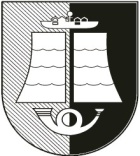 ŠILUTĖS LOPŠELIO – DARŽELIO „ŽVAIGŽDUTĖ“DIREKTORIUSĮSAKYMASDĖL ŠILUTĖS LOPŠELIO-DARŽELIO „ŽVAIGŽDUTĖ“ SUPAPRASTINTŲ MAŽOS VERTĖS VIEŠŲJŲ PIRKIMŲ TAISYKLIŲ PAKOREGAVIMO, PAPILDYMOPATVIRTINIMO2014 m. gruodžio 12 d. Nr.V1-97ŠilutėVadovaudamasi Lietuvos Respublikos Viešųjų pirkimų įstatymo (Žin., 1996, Nr. 84-200; 2006, Nr.4-102; 2008, Nr. 81-3179; 2009, Nr. 93-3986; 2010, Nr. 25-1174; 2011, Nr. 2-36; Nr. 85-4137; Nr. 123-5813) 85 straipsnio 2 dalimi:Tvirtinu pakoreguotas, papildytas Šilutės lopšelio-darželio „Žvaigždutė“ Supaprastintų mažos vertės viešųjų pirkimų taisykles. Pripažįstu netekusiu galios 2012 m. lapkričio 14 d. Nr. V1-183 įsakymą „Dėl Šilutės lopšelio-darželio „Žvaigždutė“ supaprastintų mažos vertės viešųjų pirkimų taisyklių patvirtinimo“. Pavedu raštvedei, kasininkei-sąskaitininkei Linai Kleinaitei patvirtintas taisykles paskelbti per 3 darbo dienas Centrinėje Viešųjų pirkimų informacinėje sistemoje, taip pat įstaigos internetiniame puslapyje. PRIDEDAMA: Supaprastintų mažos vertės viešųjų pirkimų taisyklės (16 lapų).Direktorė								        Stasė Viršilienė